Volvo FH 500 XL ACC Leather  !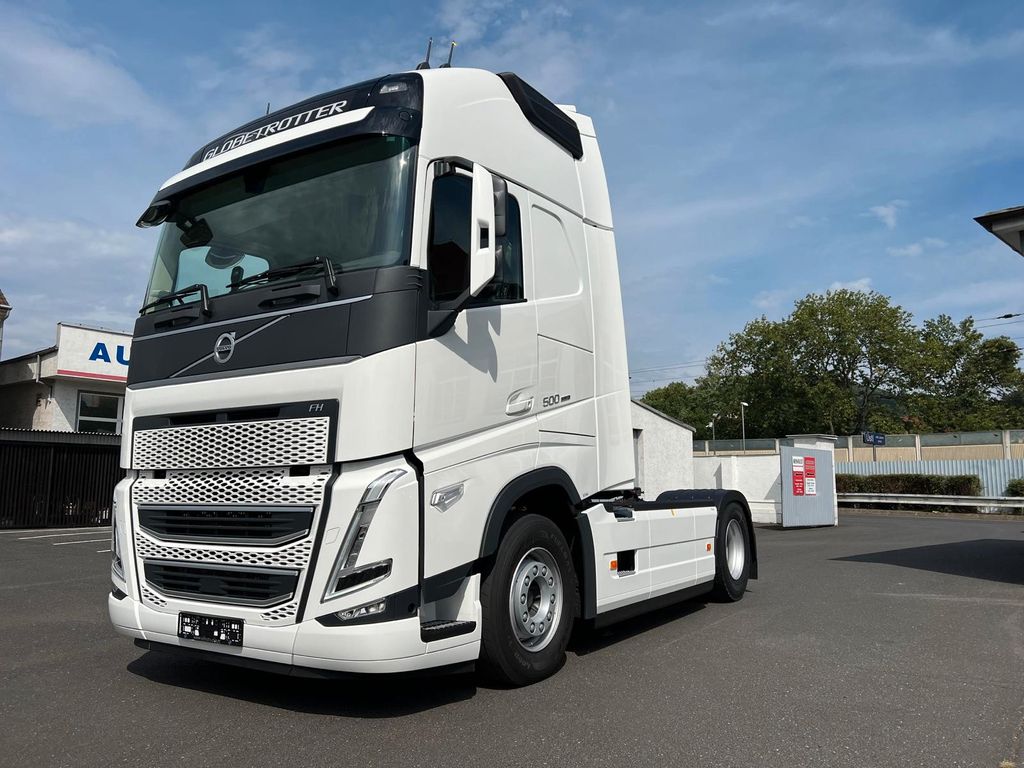 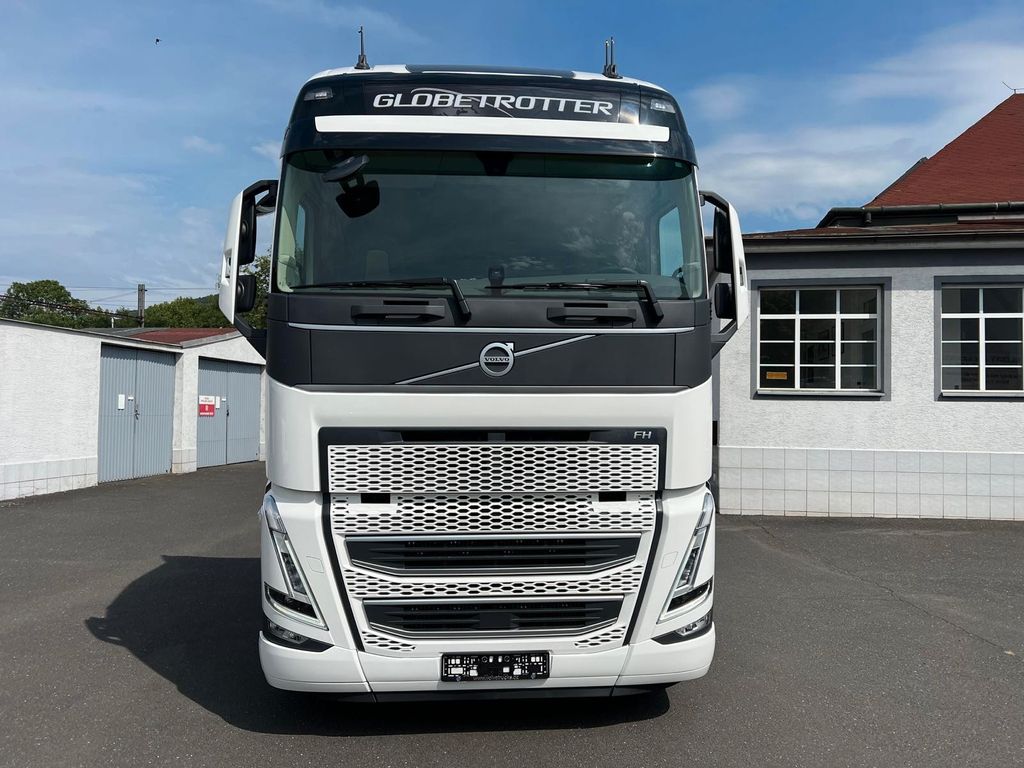 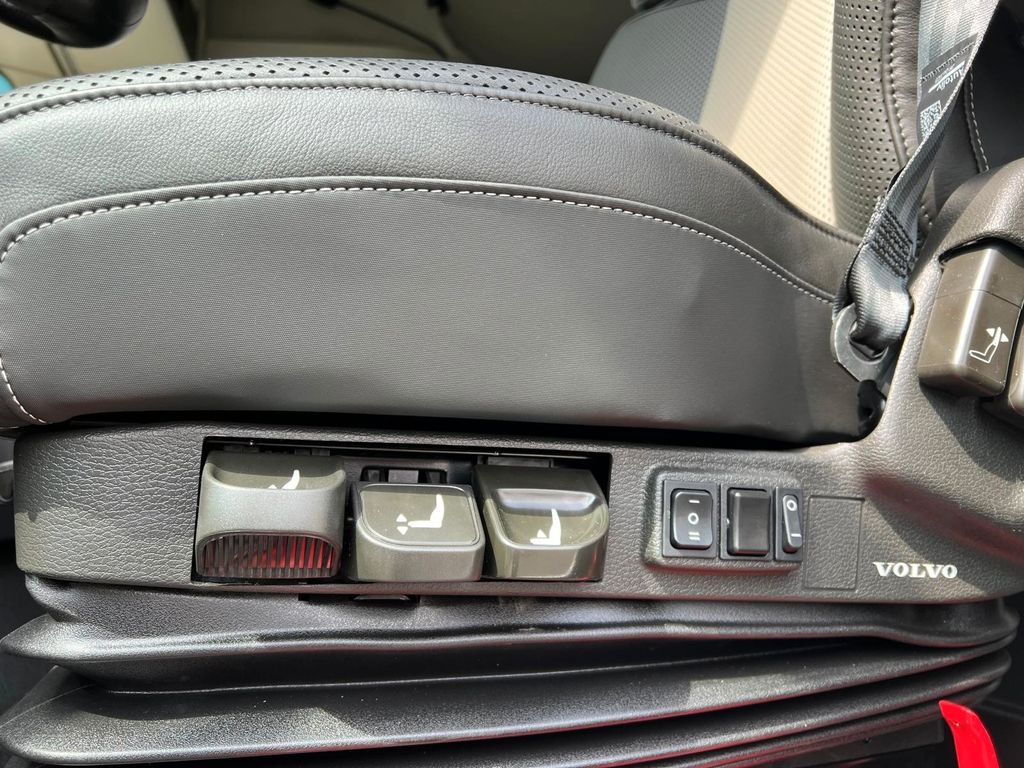 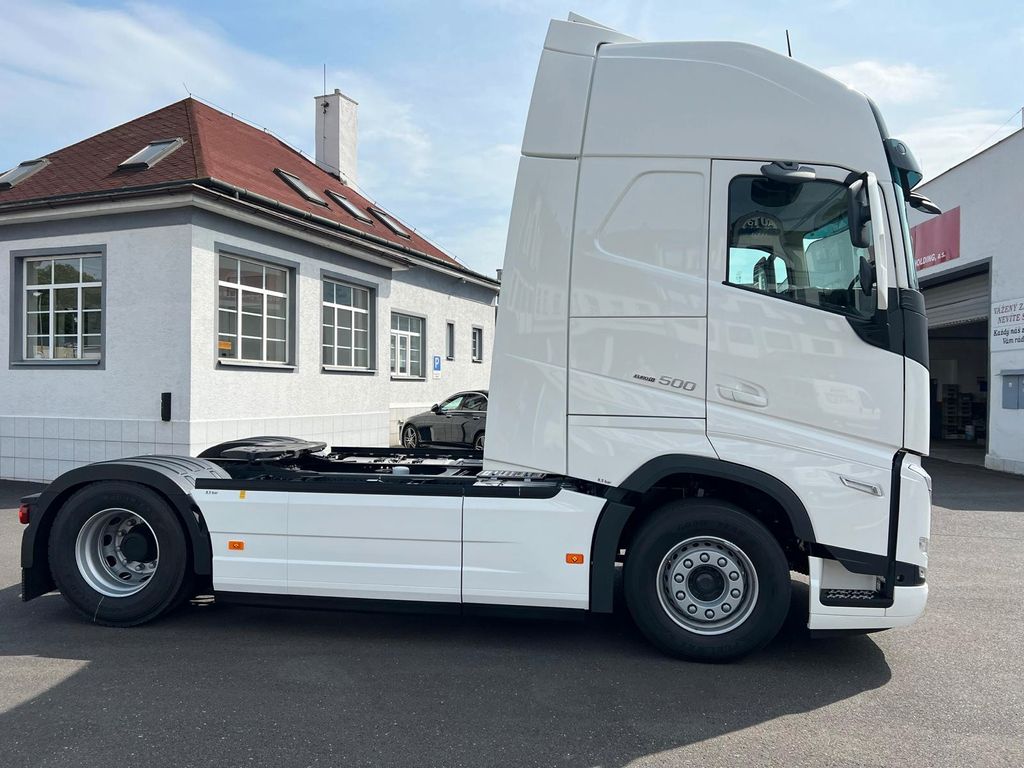 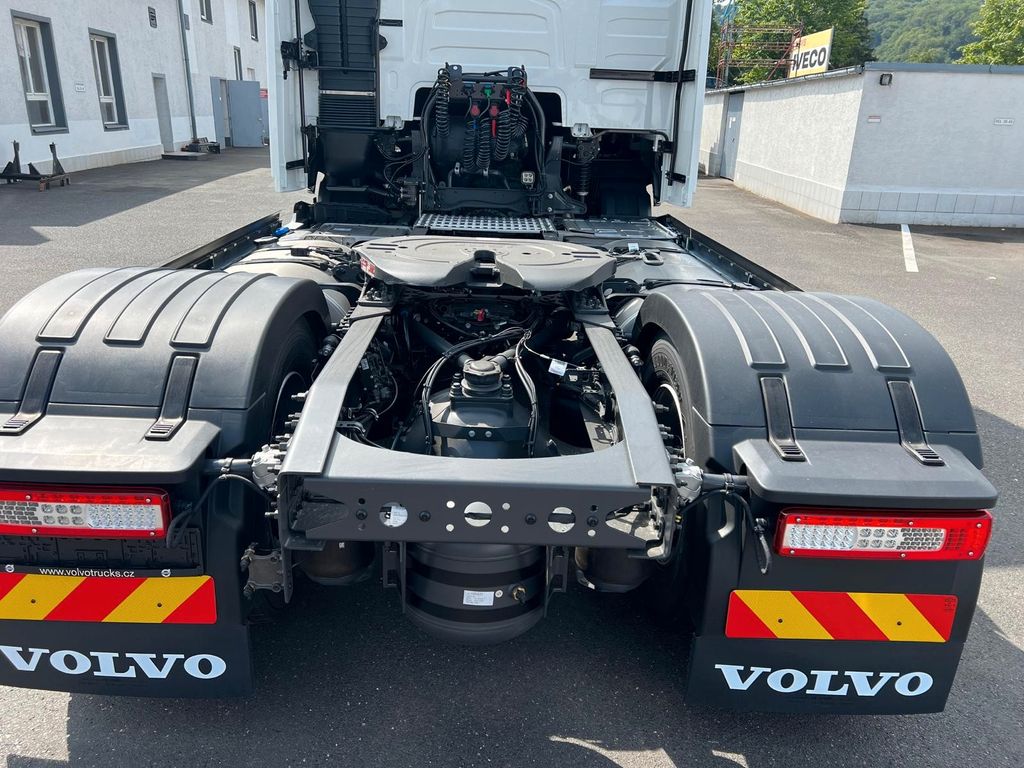 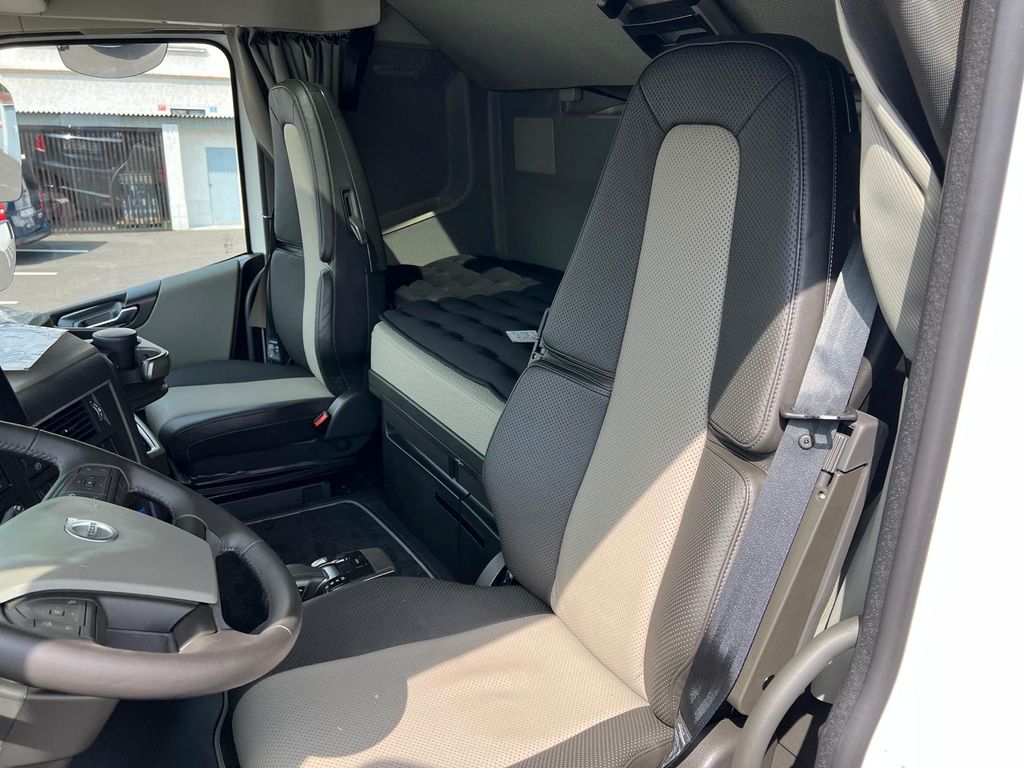 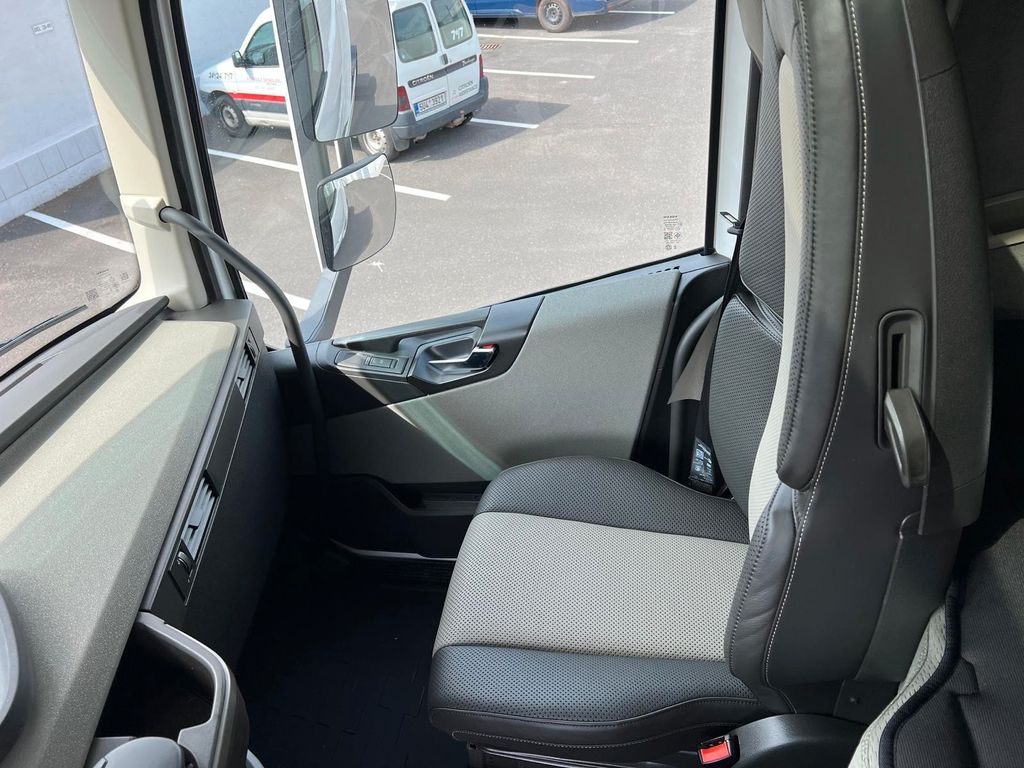 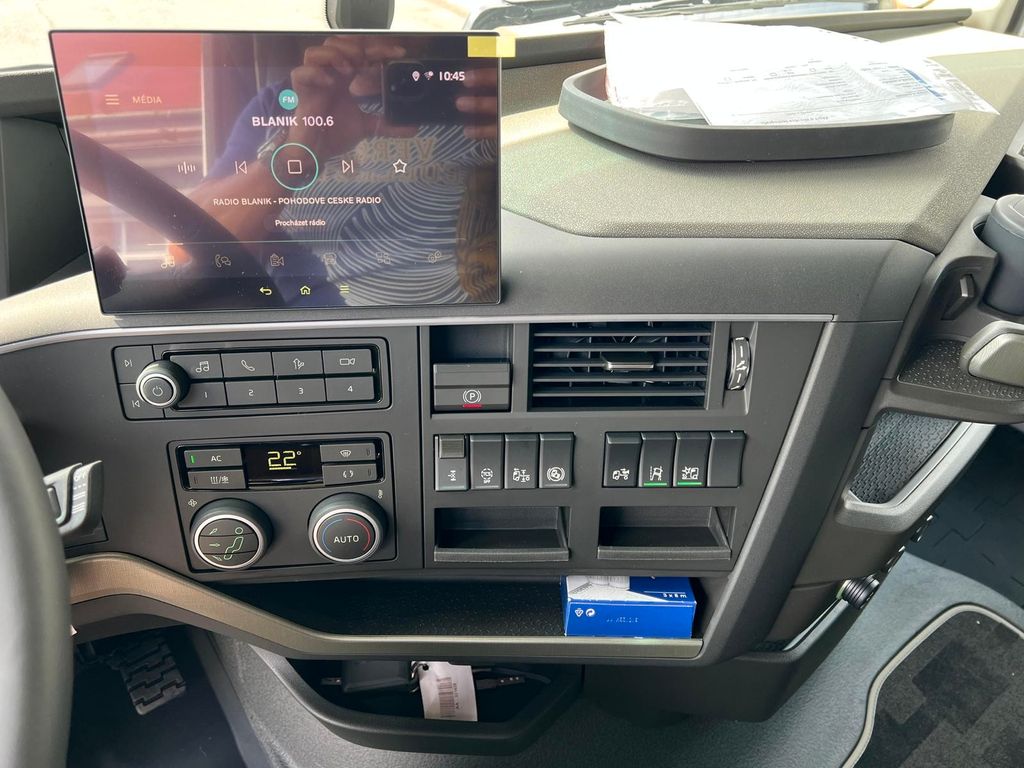                                     Технические характеристики тягача FH500 42T HA, 2023 г.Основные компонентыСреднее шасси, около 900 мм Один ведущий мост, пневматическая подвеска Категория  Стандартный SZM Конструкция автомобиля для ширины кузова. 2600 мм Кабина   Globetrotter XL FHКолесная база 3800 ммУровень выбросов ЕВРО 6 SCR + PČ фильтр + EGR Евро 6Двигатель D13K 500 л.с., EGR + SCR, Евро 6Моторный тормоз ВЭБ+Коробка передач I-Shift, 2600 Нм, 12 скоростейОдинарный задний мост, 13 т/44 т, версия EРазмер шин ведущего моста 315/70Передаточное число заднего моста 2,31Пакет экономии топлива D13Интеллектуальный круиз-контроль ECO, программное обеспечение для экономии топлива I-See с использованием картографических данных, карты с предоплатой на 5 лет. Усилитель руля с переменным потоком, версия 2 FUELFACEКомплект аэродинамических спойлеровСтандартная боковая противоподкатная защитаСпойлер на крышеБоковые спойлеры кабины, удлиненнаяверсия Межосевые спойлерыДополнительное оборудование межосевых спойлеровПакет драйвер +Люк на крыше с электроприводом, тонированное стеклоСолнцезащитная шторка с электроуправлениемРегулируемый руль, 3 диапазона. Боковой солнцезащитный козырек дляводителя и пассажира. Автоматический климат-контроль с датчикомкачества воздуха. Подлокотники с обеих сторонПакет отдыха, 2x кроватьНаматрасник – базовыйМедиа-пакет с боковым дисплеем, навигацией и поддержкой Volvo ConnectВидимость пакета 5++Оптимальный комплект для зарядки, включая зарядное устройство (FUELFACEКонструкция шассиПередний мост подрессоренный с параболическимирессорами Нагрузка на переднюю ось 7,5 тПередний стабилизатор, средней жесткостиНагрузка на заднюю ось 13 т Заднийстабилизатор, нормальной жесткостиПневматическая подвеска, 3 уровня ходаДисковые тормоза, цельные дискиЗадний мост, диаметр диска 410 мм,программа EBS, среднийДополнительный стояночный тормозПневматическая подвескаПрофиль рамы 266 ммТолщина рамы 6,5 ммАккумуляторный ящик с левой стороны автомобиля Правыйбак 610 л, алюминий, форма DЛевый бак 405 л, алюминий, форма DТопливный бак, базовый дорожный просвет (клиренс)Бак AdBlue 112 литров (710 мм)Бак AdBlue слеваЗапираемая крышка топливногобакаГоризонтальный глушитель под автомобилемМонтажные клинья, 2 складныеУстановочные клинья, расположенные в передней части автомобиляГабаритные фонари задние и боковыеДлина заднего свеса 825 мм.Колеса и шиныСтальные дискиПередний мост, 385/55R22.5Сопротивление качению шин, передний мост, класс A Goodyear FUELMAXSPERFO, M/S, 3PMSF, ведущий мост для дальних перевозок, 315/70R22.5Сопротивление качению шин, ведущий мост, класс A Goodyear FUELMAXDPERFO, M/S, 3PMSF, домкрат для дальних перевозок 15 тИнтерьер кабины, условия для водителяОбивка – Кожа/Текстиль – Progressive (FH) Комфортное сиденьеводителя с подогревом, вентиляцией, ремнем безопасностиРемни безопасности черного цветаСиденье пассажира комфорт, подрессоренноеИнформация для базового заполненияМощность 375 кВт (510 л.с.) Тип топлива ДизельКоробка передач. АвтоматическаяКласс загрязняющего вещества  Евро6Первая регистрация  06/2023Год постройки  2023     НовыйКондиционер. Автоматический климат-контрольЦвет  БелыйОси  2Формула колеса  4х2 Дальний трафикСнаряжениеАБСкруиз-контрольЭкстрасенсорное восприятиеНавигационная системаПарковочный обогревательАвтономный кондиционер·       Основные компонентыo   Среднее шасси, около 900 ммo   Один ведущий мост, пневматическая подвескаo   Категория Стандартный SZMo   Конструкция автомобиля для ширины кузова. 2600 мм·       Кабина Globetrotter XL FH·       Колесная база 3800 мм·       Уровень выбросов ЕВРО 6 SCR + PČ фильтр + EGR Евро 6·       Двигатель D13K 500 л.с., EGR + SCR, Евро 6·       Моторный тормоз ВЭБ+·       Коробка передач I-Shift, 2600 Нм, 12 скоростей·       Одинарный задний мост, 13 т/44 т, версия E·       Размер шин ведущего моста 315/70·       Передаточное число заднего моста 2,31·       Пакет экономии топлива D13o   Интеллектуальный круиз-контроль ECO, программное обеспечение для экономии топлива I-See с использованием картографических данных, карты с предоплатой на 5 лет. Усилитель руля с переменным потоком, версия 2 FUELFACE·       Комплект аэродинамических спойлеров·       Стандартная боковая противоподкатная защитаo   Спойлер на крыше§  Боковые спойлеры кабины, удлиненная§  версия Межосевые спойлеры§  Дополнительное оборудование межосевых спойлеровo   Пакет драйвер +§  Люк на крыше с электроприводом, тонированное стекло§  Солнцезащитная шторка с электроуправлением§  Регулируемый руль, 3 диапазона.§  Боковой солнцезащитный козырек для§  водителя и пассажира.§  Автоматический климат-контроль с датчикомo   качества воздуха.o   Подлокотники с обеих сторонo   Пакет отдыха, 2x кровать§  Наматрасник – базовыйo   Медиа-пакет с боковым дисплеем, навигацией и поддержкой Volvo Connecto   Видимость пакета 5++·       Оптимальный комплект для зарядки, включая зарядное устройство (FUELFACEo   Конструкция шассиo   Передний мост подрессоренный с параболическимиo   рессорами Нагрузка на переднюю ось 7,5 тo   Передний стабилизатор, средней жесткостиo   Нагрузка на заднюю ось 13 т Заднийo   стабилизатор, нормальной жесткостиo   Пневматическая подвеска, 3 уровня ходаo   Дисковые тормоза, цельные дискиo   Задний мост, диаметр диска 410 мм,o   программа EBS, среднийo   Дополнительный стояночный тормозo   Пневматическая подвескаo   Профиль рамы 266 ммo   Толщина рамы 6,5 ммo   Аккумуляторный ящик с левой стороны автомобиля Правыйo   бак 610 л, алюминий, форма Do   Левый бак 405 л, алюминий, форма Do   Топливный бак, базовый дорожный просвет (клиренс)o   Бак AdBlue 112 литров (710 мм)o   Бак AdBlue слеваo   Запираемая крышка топливногоo   бакаo   Горизонтальный глушитель под автомобилемo   Монтажные клинья, 2 складныеo   Установочные клинья, расположенные в передней части автомобиляo   Габаритные фонари задние и боковые·       Длина заднего свеса 825 мм.·       Колеса и шиныo   Стальные дискиo   Передний мост, 385/55R22.5o   Сопротивление качению шин, передний мост, класс A Goodyear FUELMAXSPERFO, M/S, 3PMSF, ведущий мост для дальних перевозок, 315/70R22.5o   Сопротивление качению шин, ведущий мост, класс A Goodyear FUELMAXDPERFO, M/S, 3PMSF, домкрат для дальних перевозок 15 т·       Интерьер кабины, условия для водителяo   Обивка – Кожа/Текстиль – Progressive (FH) Комфортное сиденьеo   водителя с подогревом, вентиляцией, ремнем безопасностиo   Ремни безопасности черного цветаo   Сиденье пассажира комфорт, подрессоренноеo   Информация для базового заполненияo   Мощность 375 кВт (510 л.с.) Тип топлива Дизельo   Коробка передач. Автоматическаяo   Класс загрязняющего вещества Евро6o   Первая регистрация 06/2023o   Год постройки 2023 Новыйo   Кондиционер. Автоматический климат-контрольo   Цвет Белыйo   Оси 2o   Формула колеса 4х2 Дальний трафик·       Снаряжение·       АБС·       круиз-контроль·       Экстрасенсорное восприятие·       Навигационная система·       Парковочный обогреватель·       Автономный кондиционер